                                                           ÖZEL ÇAĞ İLKOKULU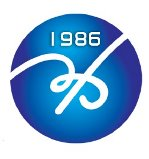 2019 – 2020  ÖĞRETİM YILI4. SINIFLAR İÇİN GEREKLİ MATERYALLER*  MİLLİ EĞİTİM BAKANLIĞI YAYINLARI MİLLİ EĞİTİM MÜDÜRLÜĞÜ TARAFINDAN      ÖĞRENCİLERİMİZE ÜCRETSİZ DAĞITILACAKTIR.  İNGİLİZCE : Kid’s Box 4   	 	Pupils Book & Activity Book & Access Code		YDS Publishing	Marathon +Plus 4 – Reference Book – Test Book		Globed Online	Brain Pop Jr. & Brain Pop ELL			Oxford Reader	1- A Christmas Carol					2- The Game DEFTERLERTürkçe			: 2 adet 80 sayfa büyük boy tek ortalı çizgili defter  (Telli olmayacak)2.  Matematik	 	: 80 sayfa büyük boy tek ortalı kareli 2 defter (Telli olmayacak)3.  Fen Bilgisi 		: 80 sayfa büyük boy tek ortalı  kareli defter (Telli olmayacak)4.  Sosyal Bilgiler 		: 80 sayfa  büyük boy tek ortalı kareli defter (Telli olmayacak)5.  İngilizce			: 6 ciltli çizgili büyük boy defter 2 adet  (Telli olmayacak)6.  Müzik			: Tek ortalı büyük boy müzik defteri, Melodika veya  FlütARAÇ GEREÇLERGeometri takımıYazım Kılavuzu (Türk Dil Kurumu)Deyimler Sözlüğü (Türk Dil Kurumu)Eş ve Zıt anlamlı Sözlük (Türk Dil Kurumu)Atasözleri Sözlüğü (Türk Dil Kurumu)Türkçe Sözlük (Türk Dil Kurumu)7.   60’lık sunum dosyası (İngilizce) 8.   İngilizce	: 10 adet renkli karton (siyah ve beyaz olmayacak), PonArt 12’lik kuruboya, prit                                               stick, makas, 2 adet  50’lik sunum dosyası, 1 adet mikrofonlu kulaklık Resim	: Resim Önlüğü, Godwin Sanat Kili (2’şer adet Sarı+Kırmızı+Mavi), 12’lik Akrilik       Boya, Hafif Model Kili plc-2001, 24’lü Kuru Boya, 12’li Keçeli Kalem, Suluboya ve Kabı,       Maske Seti, Pul Sanatı Seti, Pastel Boya (524112 kodlu) cama yazılabilen, 1 paket renkli      Abeslang, 3D Paint Kalem, 2 adet Kahverengi Zımpara Kağıdı, Painting Black 25x35       Suluboya Defteri (Kodu:10628152), 2 adet  25x35 Tuval, 2 adet 25x35 Pres Tuval, Sivri       Uçlu 0,2,4,6 Fırça, Cam Vitray Seti, Kadife Sanatı, Sihirli Defter 25x35, Renkli Tüy,       1 paket Şönil, 25x35 Resim Defteri, 2’şer adet  Fon Kartonu (Siyah, Kırmızı, Yeşil, Mavi,       Pembe,  Turuncu, Sarı, Mor), Prit, Makas, Elişi Kağıdı, Resim Kalemi 4 B+2 B+3 B, Silgi,      Açacak, 1 paket renkli keçe 25x25 10. 4 adet zarf dosya (Türkçe – Matematik – Fen Bilgisi – Sosyal Bilgiler)  11. 2  adet Büyük boy pritt yapıştırıcı 12. Ödev defteri15. 1 top A4 çizgili ve çizgisiz kağıtEvde bulunan araç-gereçlerin alınmaması;Karışıklığı önlemek için kitap ve defterlerin şeffaf kapla kaplanıp, etiketlenmesi rica olunur.